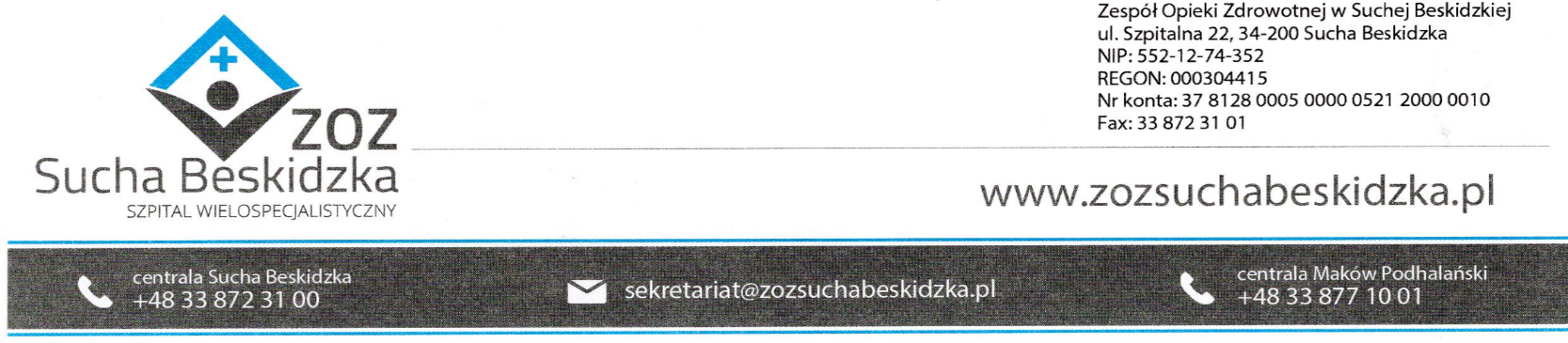 Znak: ZOZ.V.010/DZP/29/23                                                               Sucha Beskidzka dnia 19.06.2023r.         Dotyczy: Postępowania na dostawę sprzętu medycznego.Dyrekcja Zespołu Opieki Zdrowotnej w Suchej Beskidzkiej odpowiada na poniższe pytania:Termin płatności1. Prosimy Zmawiającego o skrócenie terminu płatności z 60 dni do 30 dni od daty dostarczenia do Zamawiającego poprawnie wystawionej  zgodnie z postanowieniami umownymi faktury VAT. Powszechną praktyką w zamówieniach publicznych jest stosowanie 30-dniowego terminu płatności. Prosimy o dokonanie stosownych zmian w SWZ oraz projekcie umowy.   Odp. Zamawiający podtrzymuje zapisy SWZ.Pakiet 8 Serwis i gwarancja 1.  Prosimy Zamawiającego o odstąpienie od wymogu przeprowadzania przeglądów gwarancyjnych w zakresie wózków z pakietu 8, z uwagi na fakt, iż producent nie przewiduje dla owego wyrobu wykonywania przeglądów gwarancyjnych, na potwierdzenie czego Wykonawca przedłoży stosowne oświadczenie producenta. Prosimy o stosowne zmiany zapisów SWZ oraz projektu umowy.Odp. Zamawiający dopuszcza.Pakiet 8 Serwis i gwarancja 1. Prosimy Zamawiającego o wydłużenie czasu usunięcia usterki niewymagającego wymiany części zamiennych do 3 dni roboczych od momentu przyjęcia zgłoszenia. Odp. Zamawiający dopuszcza.Pakiet 8 Serwis i gwarancja 1.  Prosimy Zamawiającego o wydłużenie czasu usunięcia usterki wymagającego wymiany części zamiennych do 20 dni roboczych od momentu przyjęcia zgłoszenia. Odp. Zamawiający dopuszcza.Pakiet 81. Prosimy Zamawiającego o dopuszczenie możliwości realizacji dostawy wózków z pakietu 8 za pomocą firmy kurierskiej. Oferowane wózki dostarczane są gotowe do użytku, nie wymagają wykonywania żadnych dodatkowych czynności, a ich rozmieszczenie nie jest problematyczne, wobec czego może ono zostać zrealizowane przez użytkownika. Odp. Zamawiający dopuszcza.Umowa § 3 ust. 21. Prosimy Zamawiającego o wykreślenie z § 3 ust. 2 zapisu „i przydatność do użytku zgodnie z  przeznaczeniem.”. Odp. Zamawiający podtrzymuje zapisy SWZ.Umowa § 4 ust. 41. Prosimy o potwierdzenie, że poprzez zapis  „możliwe będzie rozpoczęcie   korzystania ze Sprzętu zgodnie z przeznaczeniem” Zamawiający rozumie dostarczenie sprawnego, zgodnego z opisem przedmiotu zamówienia wyrobu. Odp. TAK. Umowa § 7 ust. 1 pkt a)1. Prosimy Zamawiającego o zmniejszenie wysokości kary umownej do wartości 0,5 % wartości brutto towaru nie dostarczonego w terminie, za każdy rozpoczęty dzień zwłoki w realizacji przedmiotu umowy jeżeli niezrealizowanie części umowy nastąpiło z winy Wykonawcy. Proponowana przez Zamawiającego wysokość kary umownej jest rażąco wysoka w stosunku do uchybienia, którego dotyczy. Odp. Zamawiający podtrzymuje zapisy SWZ.Umowa § 7 ust. 1 pkt a)1. Prosimy Zamawiającego o zmniejszenie wysokości kary umownej do wartości 100,00 złotych brutto za każdy rozpoczęty dzień zwłoki w  rozpatrzeniu reklamacji w terminie określonym w § 6 ust. 3 niniejszej umowy.Odp. Zamawiający podtrzymuje zapisy SWZ.Pakiet nr 8 – Stolik zabiegowyPoz.1_Prosimy Zamawiającego o dopuszczenie wózka o szkielecie z anodowanego aluminium, blacie górnym oraz szufladach (w tym czoła szuflad) z ABS; boki i tył wózka z profilowanego tworzywa sztucznego - wszystkie wymienione materiały charakteryzujące się wysoką wytrzymałością i trwałością. Odp. Zamawiający dopuszcza.Poz.2_Czy Zamawiający dopuści, aby konstrukcja wózka wyposażona była w centralny system zamknięcia wszystkich szuflad  przy pomocy specjalnej blokady (łatwe i szybkie odblokowanie / zablokowanie jednym ruchem ręki) z dodatkowym zabezpieczeniem na plomby (na wyposażeniu 100 szt. plomb) stanowiącym standardowe zamykanie dla oferowanego wózka? Oferowane rozwiązanie zapewnia łatwe i szybkie odblokowanie / zablokowanie zamknięcia jednym ruchem ręki oraz pozwala uniknąć sytuacji, gdy nie można go użyć np. z powodu zagubionego klucza.Odp. Zamawiający dopuszcza. Parametr oceniany.Poz.3_Prosimy Zamawiającego o dopuszczenie wózka o wymiarach z wyposażeniem:- wysokość: 1050 mm - głębokość: 594 mm- szerokość: 855 mm (ze zintegrowanym koszem na odpady 973 mm).               Odp. Zamawiający dopuszcza.Poz.4_Prosimy Zamawiającego o dopuszczenie wózka z wyposażonego w 4 szuflady: - trzy szuflady o wysokości 156 mm - jedna szuflada o wysokości 236 mm.   Oferowana konfiguracja szuflad o danej wysokości wynika z konstrukcji wózka.               Odp. Zamawiający dopuszcza.Poz.5_Prosimy Zamawiającego o dopuszczenie wózka z czołami szuflad z przezroczystymi okienkami z możliwością umieszczenia opisu identyfikującego zawartość szuflady, co jest rozwiązaniem tożsamym z wymaganym. Szuflady jednoczęściowe – odlane w formie bez elementów łączenia, bez miejsc narażonych na kulminacje brudu i ognisk infekcji.Odp. Zamawiający dopuszcza- parametr oceniany.Poz.6_Prosimy Zamawiającego o dopuszczenie wózka z 4 kołami jezdnymi w tym 2 z blokadą i 2 antystatyczne, o średnicy 150 mm, z elastycznym, niebrudzącym podług bieżnikiem, rozmieszczonych w odległościach zapewniających doskonałą zwrotność wózka.              Odp. Zamawiający dopuszcza.Poz.7_Prosimy Zamawiającego o dopuszczenie wózka z odbojem z ABS w podstawie wózka, z profilowanymi narożnikami, chroniący wózek i ściany przed uszkodzeniami. Funkcjonalność oferowanego rozwiązania pozostaje zachowana.Odp. Zamawiający dopuszcza.Poz.8_Prosimy Zamawiającego o dopuszczenie wózka z następującym wyposażeniem: blat zabezpieczony z czterech stron przez zsuwaniem się przedmiotów uchwyty do przetaczania wózka wytłoczone w blacie wózka z trzech stronuchwyt na pojemnik do zużytych igieł, strzykawek z pasem zabezpieczającym – montowany do stelaża nadstawki otwieracz ampułek niewbudowany w korpus wózkaprzestrzeń na cewniki wbudowana w korpus wózka, z tyłupółka z regulacją głębokości np. na butelki, z boku wózkakosz na odpadki z boku wózka2 przezroczyste umożliwiające identyfikację tego, co znajduje się w środku odchylane pojemniki „kieszenie” z boku wózkawysuwana spod blatu półka do pisania z lewej strony wózkaprzestrzeń z pasem zabezpieczającym przeznaczona np. na żel, zintegrowana w tylnej ścianie wózkaprzestrzeń na butlę z tlenem wytłoczona w wózku, w tylnej ścianie, z pasem mocującymprzestrzeń np. na pudełko z rękawiczkami wbudowana w korpus wózka, z tyłujedna z czterech szuflad wózka o wys. 156 mm transparentna (pozwalająca na identyfikację leków natychmiastowego użycia)Wymienione wyposażenie nie powodujące zwiększenia podanych gabarytów wózka - zintegrowane w budowie wózka lub nie narażające na ich uszkodzenie.              Odp. Zamawiający dopuszcza.Poz.8_Czy Zamawiający dopuści wózek bez otwieracza ampułek?Odp. Zamawiający dopuszcza.Poz.10_Prosimy Zamawiającego o dopuszczenie wózka z możliwością wyboru kolorystyki oznaczeń uchwytów szuflad – 11 kolorów do wyboru.Odp. Zamawiający dopuszcza.    (poglądowe zdjęcie oferowanego wózka)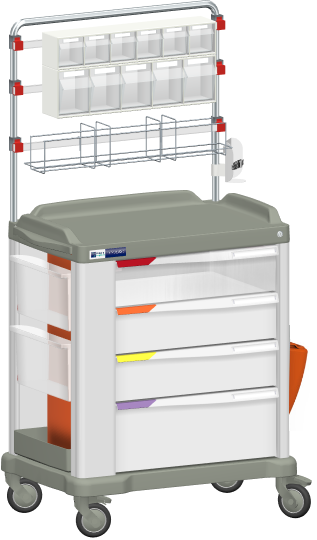 